Зимние забавыГруппа№5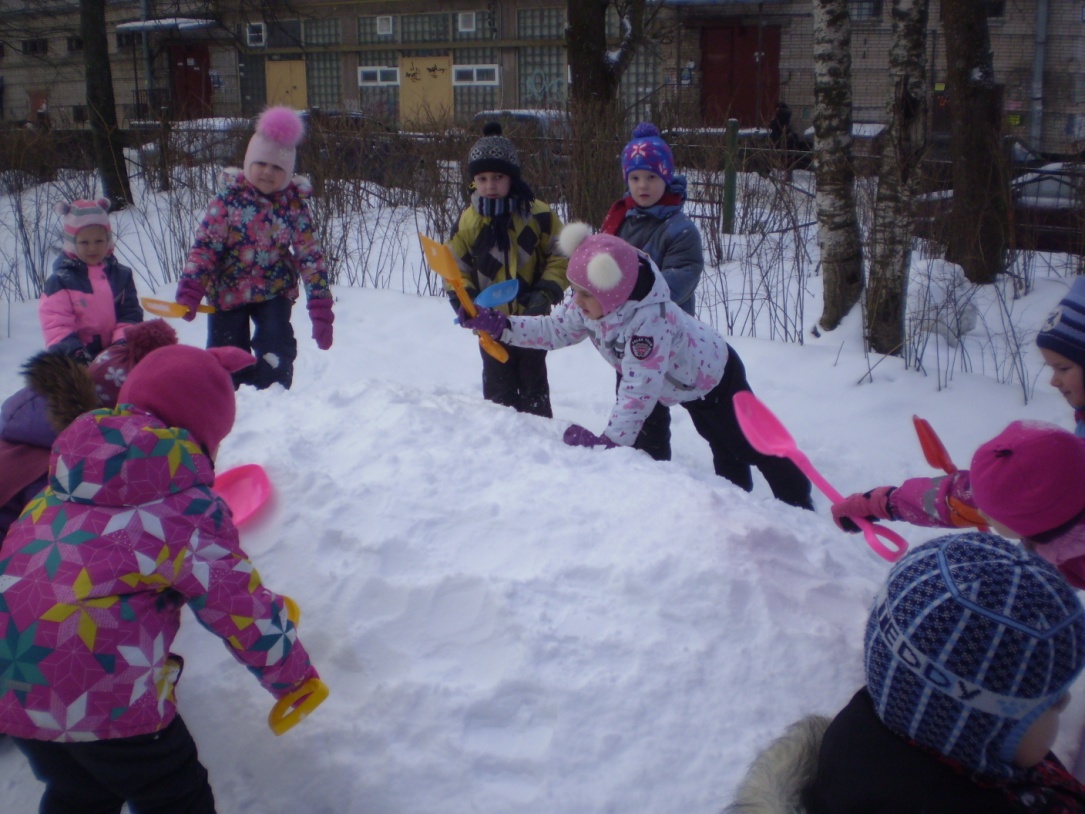                           Разом все лопаты взяли,                         Мы построим горку – сами!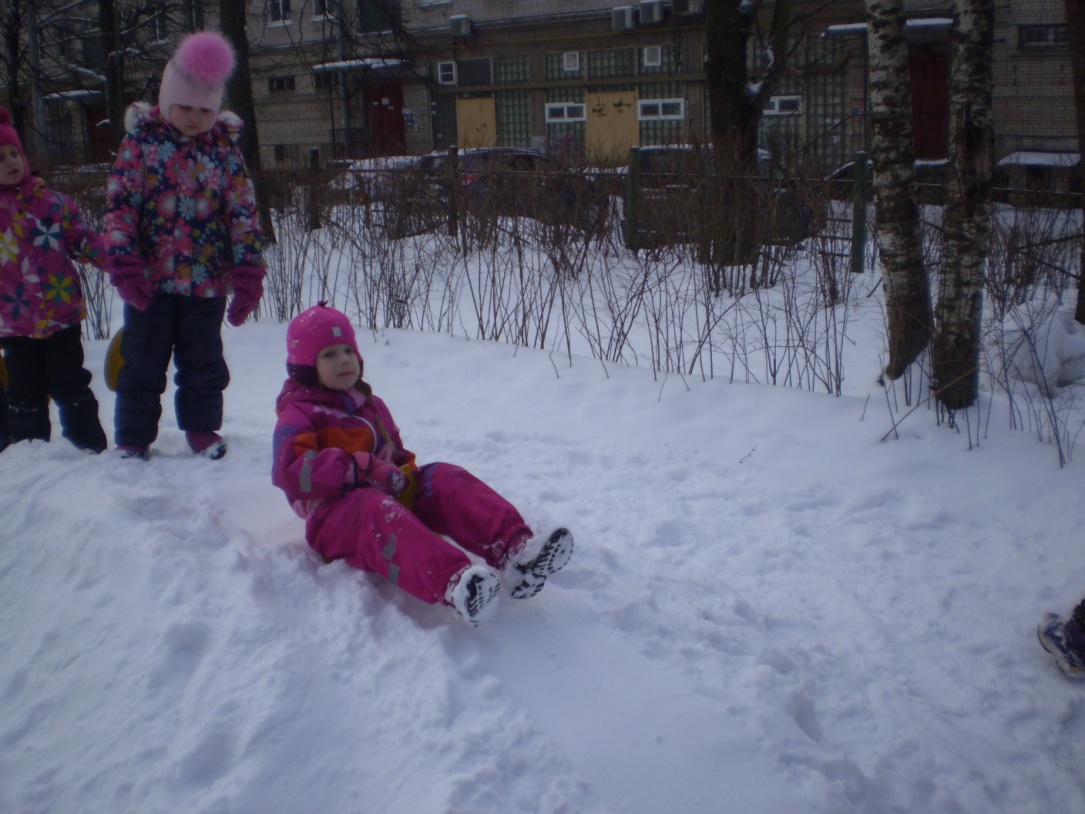                                                                   Сгорки весело кататься,                                                                  Главное – чтоб не бояться!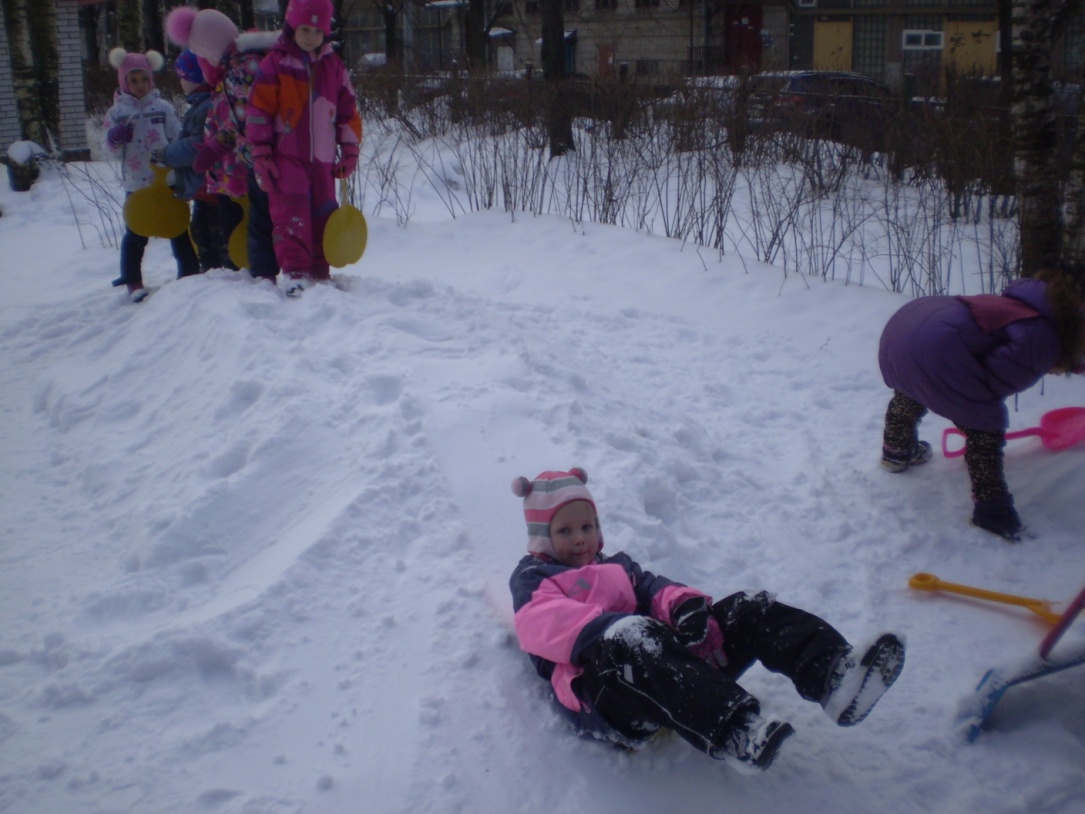                        Мягкий снег, пушистый снег,                       Скачусь я с горки - дальше всех.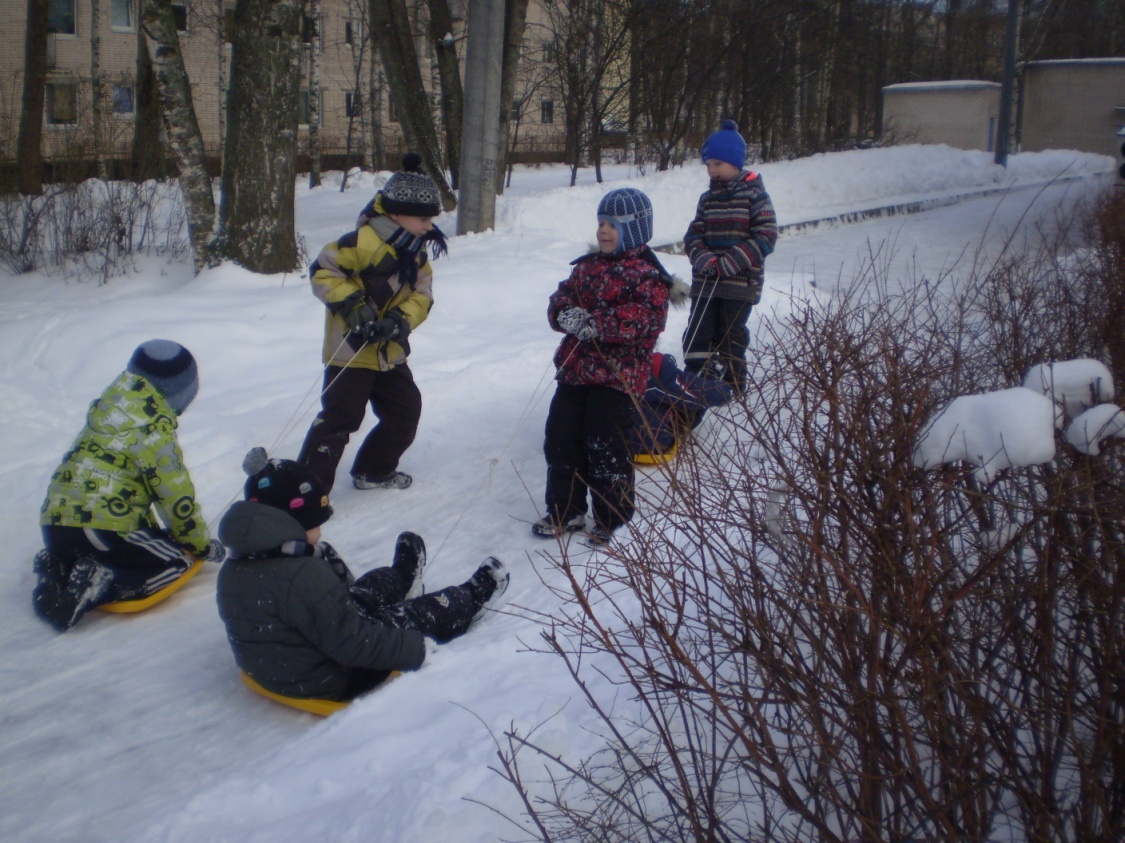                                                                         Эй, ребята, не зевайте,                                                                        Нас скорее догоняйте!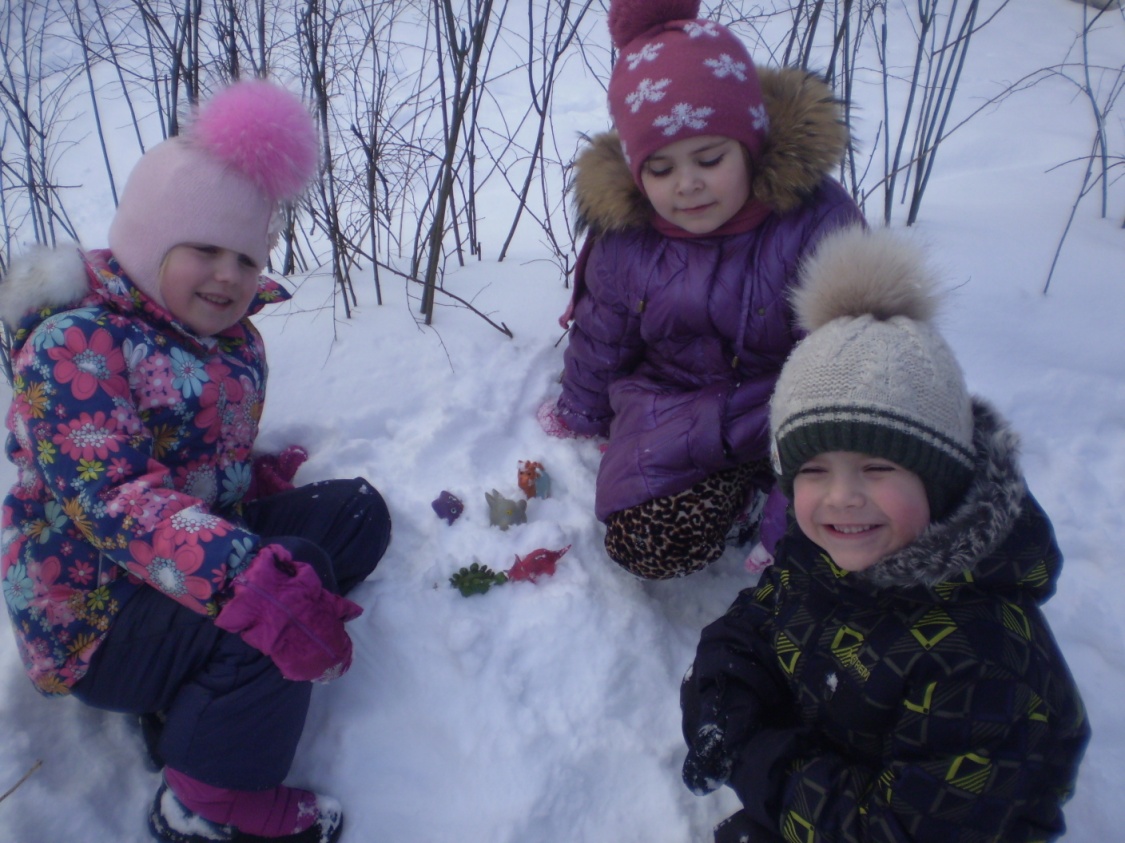                           Пушистый, белый, чистый снег,                                   Нас порадует он всех!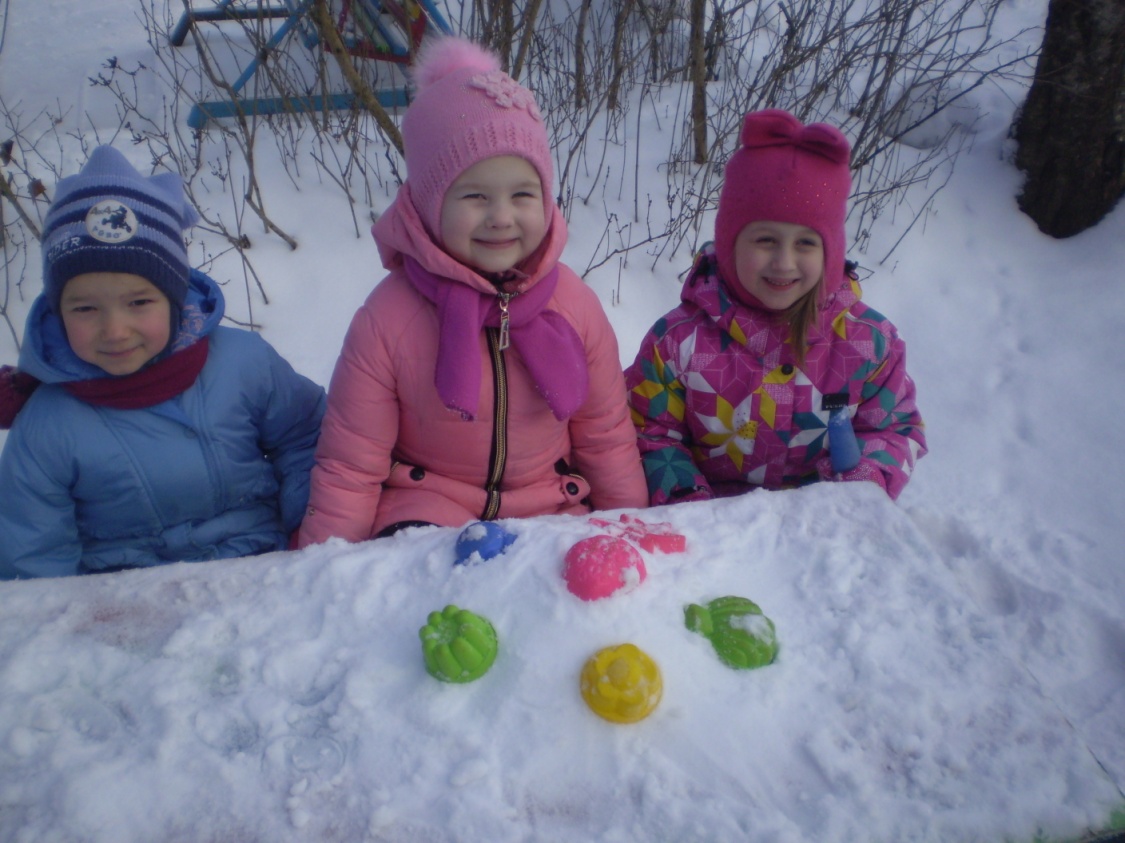                                          Испечем мы торт большой,                                        Хорошо играть зимой!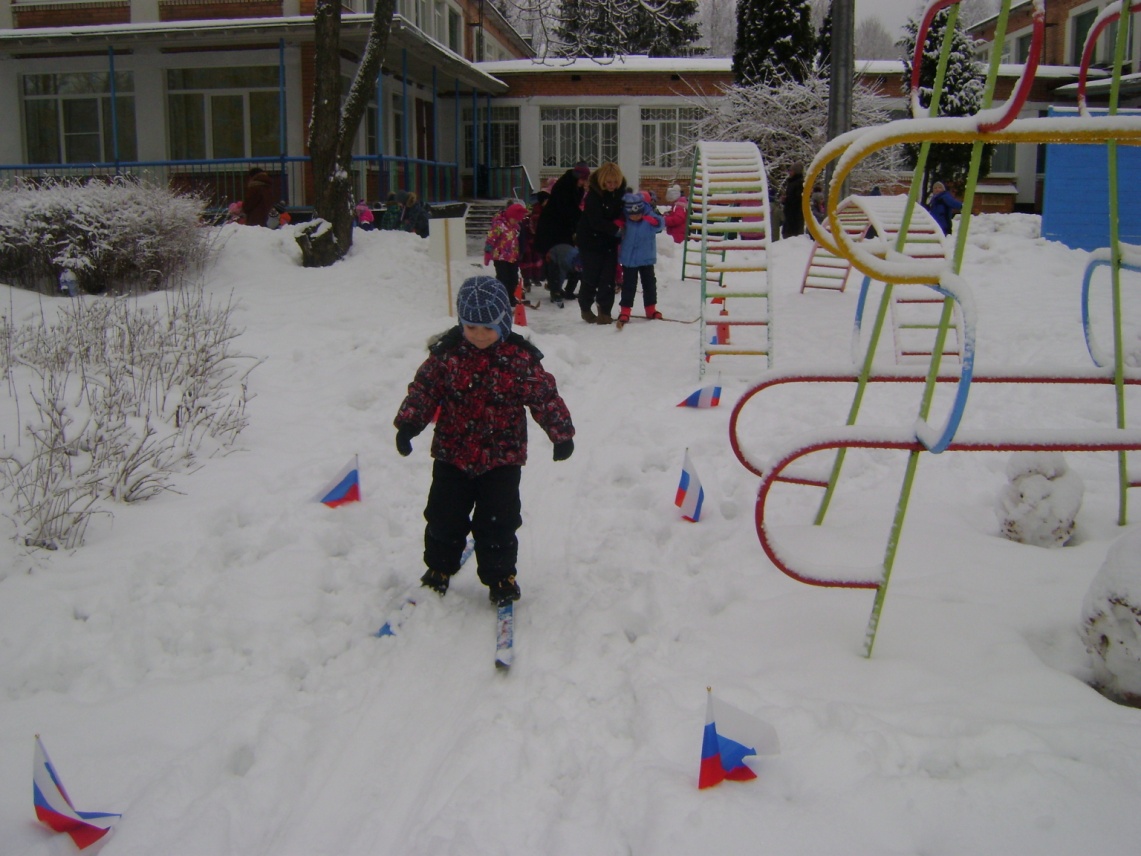                                  Я на лыжах пробегу,                                   Ни за что не упаду!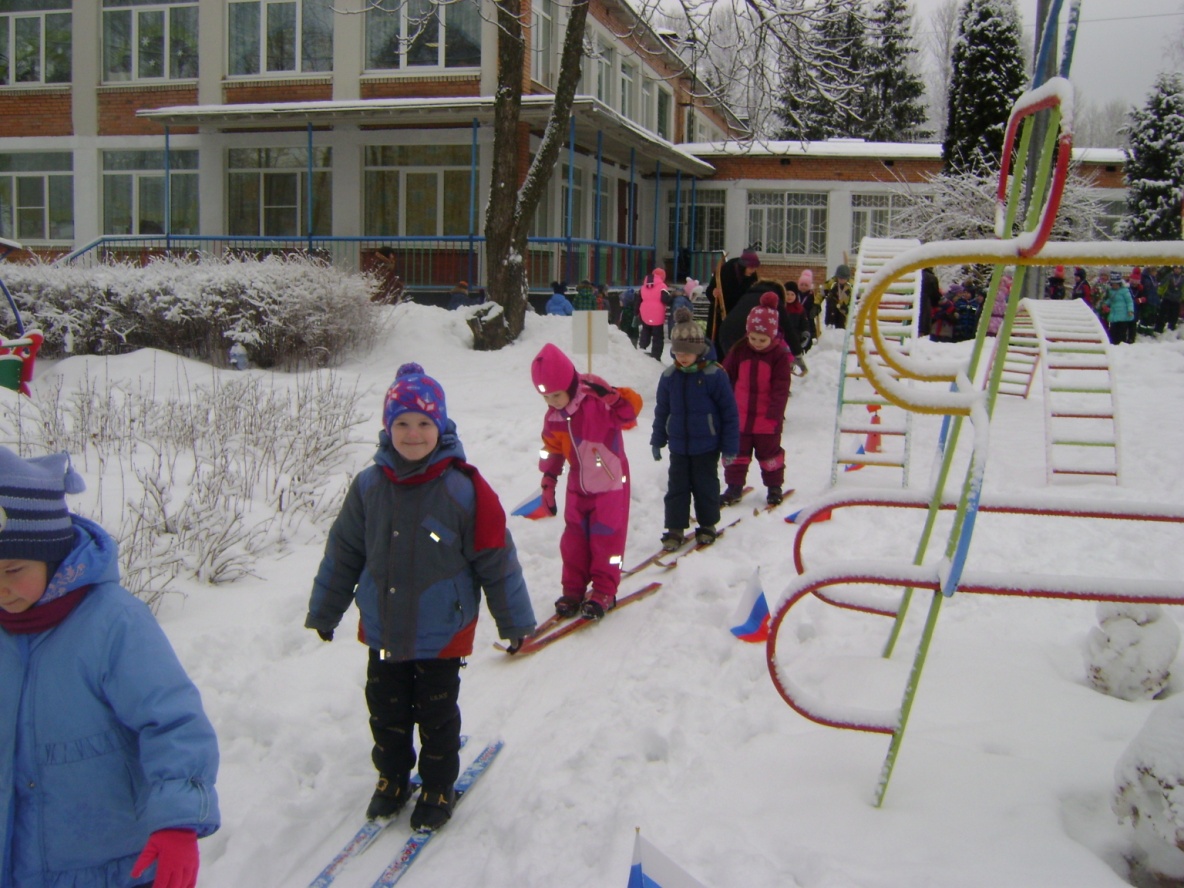                                                                    Вы друзья скорей бегите,                                                                       И медали получите!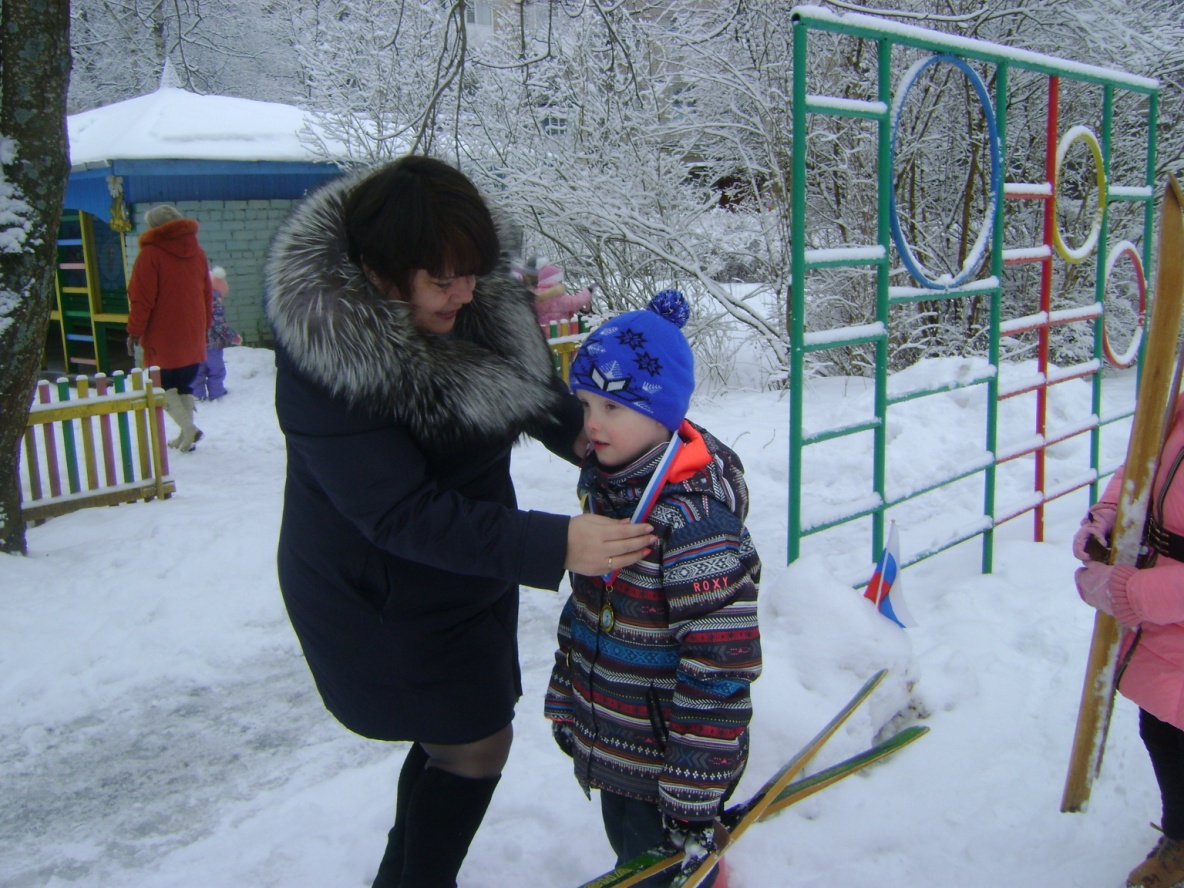                                  Вот и финиш, вот награда,                                     Что еще ребятам надо!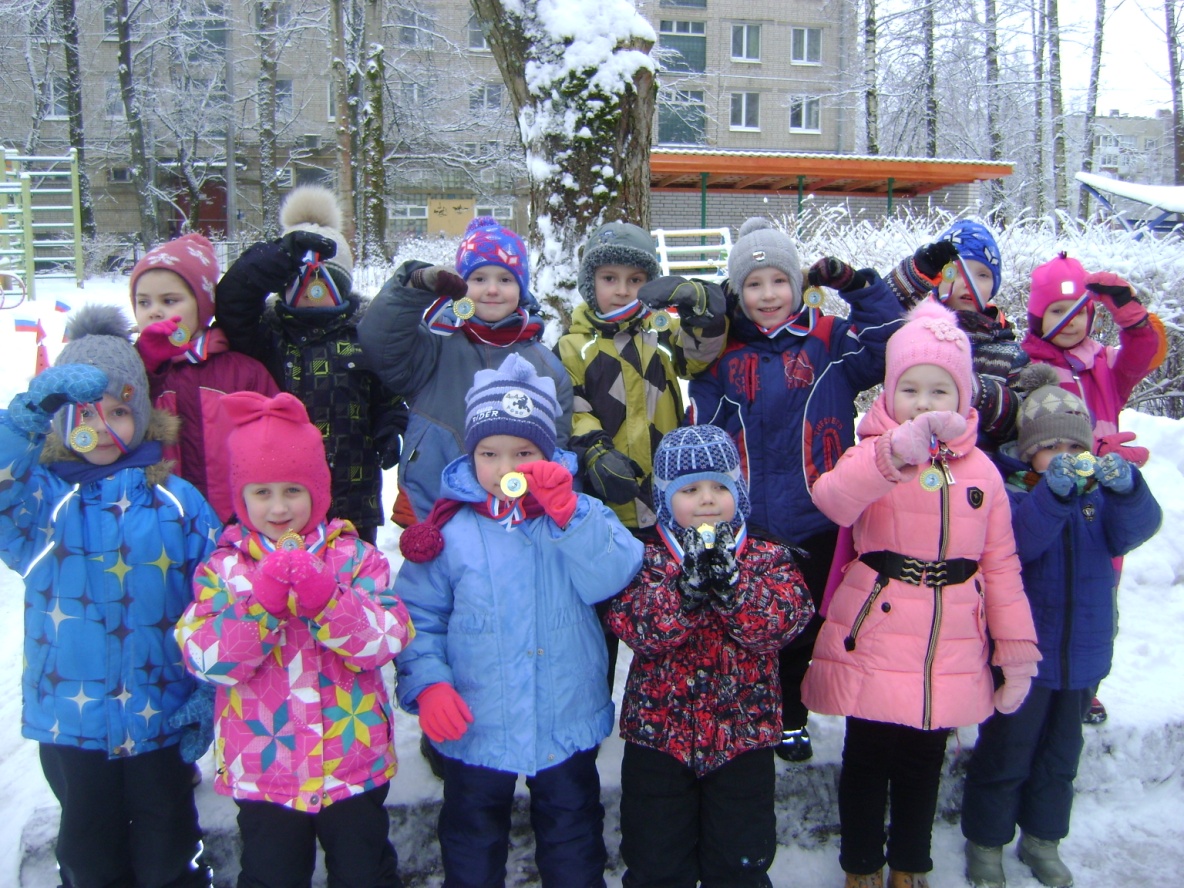              Мы все победители – ура!!!